Electrophysiology Service Referral Letter Proforma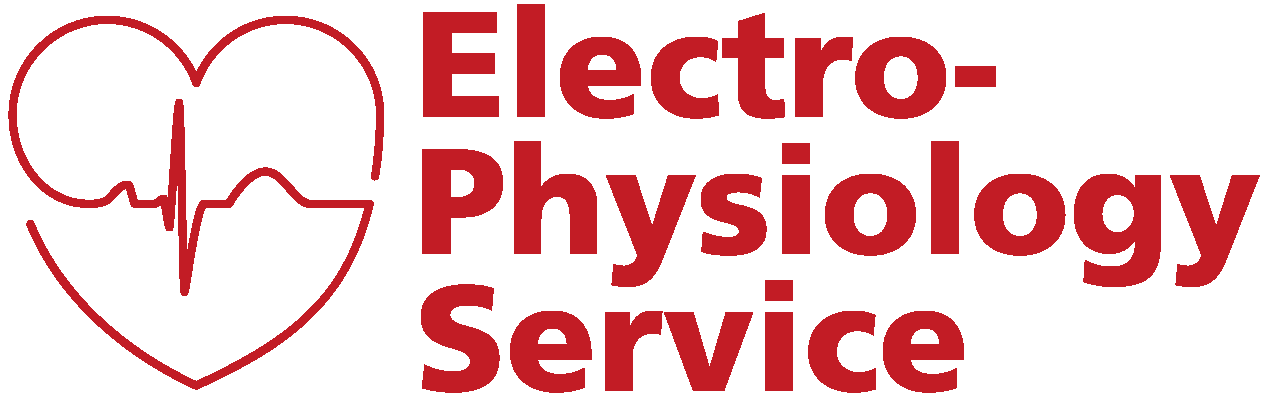 Sent By: (Name and Title)Date Of Referral:Patient Name:NHS No: D.O.B:Address: Phone numbers: GP(MUST BE INCLUDED):Reason for referral:Reason for referral:Past medical History:Past medical History:Medications:Allergies:Family History: (including congenital heart disease, arrhythmia, sudden death)Family History: (including congenital heart disease, arrhythmia, sudden death)Tests performed and results: (Please include ECG with this referral)Tests performed and results: (Please include ECG with this referral)Any Other Relevant Information: Any Other Relevant Information: 